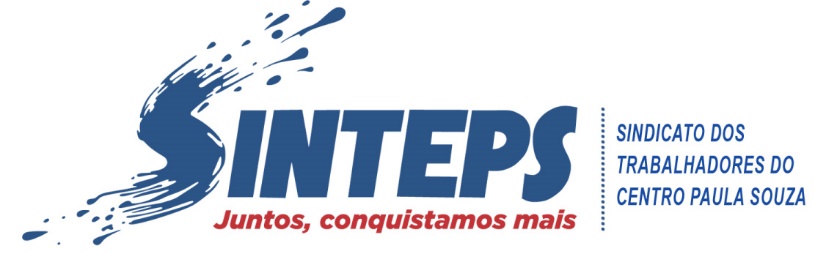 FICHA PARA CADASTRODROGARIA TOTAL (Favor preencher todos os campos)AUTORIZAÇÃO PARA DESCONTO EM CONTA CORRENTESOMENTE BANCO DO BRASIL OU SANTANDER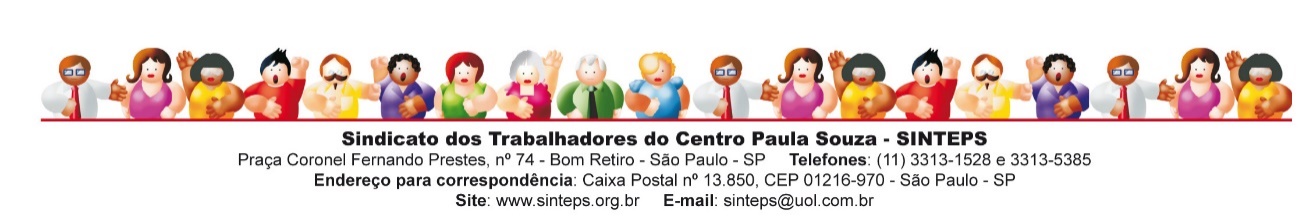 TERMO DE COMPROMISSOSINTEPS E FILIADO:       Na qualidade de filiado do SINTEPS, que é condição principal para eu usufruir do convênio firmado entre o Sindicato e a DROGARIA TOTAL, contrato cuja as cláusulas tenho total conhecimento, comprometo-me com as seguintes OBRIGAÇÕES:Pagar as despesas em dia, em caso de inadimplência, estarei imediatamente bloqueado para uso do convênio até a regularização. Se houver desinteresse na continuidade do convênio, ou se eu deixar de pertencer ao quadro de filiados do SINTEPS, por quaisquer motivos, ou se eu deixar de pertencer ao quadro do CEETEPS, estou obrigado a comunicar, por escrito, quaisquer dos três fatos ocorridos, com a máxima urgência, referentes ao convênio; sob pena de inoperância da desistência comunicada, continuidade das obrigações pertinentes, cobranças EM DOBRO dos meses usufruídos irregularmente – a título de cláusula penal, sem prejuízo de eventuais multas que, por este motivo, forem cobradas do Sindicato.Estou ciente de que será utilizada a via judicial para dirimir quaisquer dúvidas advindas deste contrato, elegendo-se o foro da Comarca da Capital por uma de suas varas centrais.CIDADE  E  DATA_______________________________________                                                             ASSINATURA                                            RG:NOME:DATA NASC.: _____/_______/__________    SEXO: (     )RG:                                                CPF:TEL/ CEL.: (      )                              E- MAIL:UNIDADE:DEPENDENTESNOME:DATA NASC.:   ____/______/________ SEXO: (  )                              RG:                                                CPF:E- MAIL:GRAU DE PARENTESCO:NOME:TEL/ CEL.: (      )                              RG:                                                CPF:E- MAIL:GRAU DE PARENTESCO:       EU,_________________________________________CPF______________________AUTORIZO O DESCONTO EM MINHA CONTA CORRENTE: BANCO:______________________________AGÊNCIA:__________________________N/C:______________________________ EM FAVOR DO SINTEPS, PARA COBRIR AS DESPESAS RELATIVAS À DESPESAS DE CONSUMO NA DROGARIA SÃO PAULO.  ________________________, _______ DE _________________DE ____________.                                                                                                    ___________________________________                                 	ASSINATURA